Ф.И.___________________________________________________Вариант 1.1.Что ты знаешь о бактериях?______________________________________________________________________________________________________________________________________________________________________________________________________________________________________________________________________________________________________________________________________________________________________________2.Отметь верное высказывание.1) Все бактерии вредные.2) Бактерии бывают полезные и вредные для человека.3.Отметь верное высказывание.1) Грибы – это растения, потому что они не похожи на животных.2) Грибы – особое царство природы.4.Укажи названия частей гриба.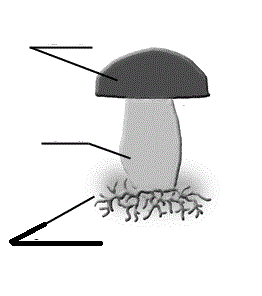 5. Почему нельзя вырывать гриб из земли?____________________________________________________________________________________________________________________________________________________________________________________________________________________________________________________Ф.И.______________________________________________________Вариант 2.1.Что ты знаешь о бактериях?______________________________________________________________________________________________________________________________________________________________________________________________________________________________________________________________________________________________________________________________________________________________________________2.Отметь верное высказывание.1) Бактерии бывают полезные и вредные для человека.2) Все бактерии вредные.3.Отметь верное высказывание.1) Грибы – особое царство природы.2) Грибы – это растения, потому что они не похожи на животных.4.Укажи названия частей гриба.5. Почему нельзя вырывать гриб из земли?____________________________________________________________________________________________________________________________________________________________________________________________________________________________________________________